台北市化工原料商業同業公會   函受文者：全體會員發文日期：中華民國112年3月9日
發文字號：（112）北市化工德字第019號      檢轉 行政院環境保護署毒物及化學物質局-函。主旨：為瞭解國內全氟己烷磺酸(PFHxS)、期鹽類及相關化合物共147種化學      物質之國內運作情形，請會員配合本(112)年3月14日前填妥所附調查      表並回覆本局委託之執行單位。說明：本局為保護環境及國人之健康，積極掌握具危害環境或人體健康之化學物質，辦理國內運作調查作業，請會員以線上方式填寫現況調查電子問卷，回覆本局委託執行單位［環化有限公司］，相關資訊如下：￭ 網址：https://forms.gle/snJMaeb5pPQgCBDV6    https://docs.google.com/forms/d/e/1FAIpQLSeZS1qryvZQSFxhX8vDArzN9MbevuFstmg-xgEcS3Qe5tNHww/viewform￭ 如有填寫疑問：￭ 洽詢電子郵件：toxic@echem.tw ￭ 電話：02-2370-1999分機504，鄭禹晟工程師，或經洽本局李技師  02-23257399分機55318。本調查所得資料僅作本局研究計畫分析使用，不作為其他用途，並予保密。                             理事長 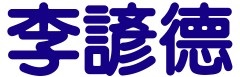 